CURRICULUM VITAENEETHU 	                                                      			                                                                                                               E-mail: neethu.379979@2freemail.com PROFILEWorked as SR.Quality Analyst for Serco Global Services SERCO BPO ,since 19th Nov 2009 to 30th July 2014 , previously worked as a CSA in  for the period of  12 months CORE COMPETENCIES Leading & Managing skillsGood Team ApproachSound Communication skillsGood AnalyzerFast Learner Building a team that effectively supports client programs, products and services.Driving the development of superior customer service and high performance.Leading workflow distribution and floor management to ensure service levels are satisfied.PERSONAL INFORMATIONFirst name       :   Neethu Gender             :     FemaleDate of Birth    :     12 November 1991Marital Status  :     MarriedNationality       :     IndianLanguages Known: English, Tamil, Kannada and Malayalam ACADEMIC QUALIFICATIONSHigh School PROFESSIONAL EXPRENCIESCareer with : Serco Global service Position Held : Sr. Quality analyst Client : Bharat sanchar Nigam limited ( BSNL  KL,KA,CH)Duration : since 19th Nov 2009 to 30th July 2014ROLE AND RESPONSIBILITIESTo assure the quality of the process  and to lead quality team if south zone BSNL.To capture and to take proactive measures to make the process error free .To achieve the productivity  (Quality monitoring , to measure  the performance  & compliance level to  achieve  & maintain  the service levels &  to achieve the given  quality target .Sharing  the required quality  reports  internal and to client  (daily/weekly/ monthly )Leading  team  (setting  their daily /weekly/ and monthly  target , roistering quality  team according   to process  requirement , team meetings and review as required .Ensuring  regular process improvement activates /training sessions are done for  week performers &OJT associates (CSA )Sharing KB and IVR audits regularly.To conduct call calibration  with inter team  (QA /Sr csa / TL / AM ) and with clients .To do ATA of QAs  and  sr QA s  to maintain 0% variance in the audits done within  quality team .Conducting quality  induction , training and certification program for CSA , SR CSA , TLS , QAS, SR QASDesigning  and implementing projects on metrics causing negative impact on company /customer / client .Sharing  TNI /TNA reports for training team regularly Performance  review : conducting  review with inter team  Reports & Documentation : Preparing Quality  reports for project  handles on  weekly/ monthly basis  to portray to overall progress of quality per projects  ensuring  complete documentation .Implementation : Implement  new ideas for process improvement  with timely updating  of FAQ/any  changes in methodology used by  interacting  with clients  operation & training .Conducting project meetings with AM ops /TLS  to bridge the gaps and deficiencies in  system and processes thereby  boosting  overall project SLA s To interact  with clients operation  & training  for the process improvement VOC: conducting regular C sat (customer  satisfaction ) program  to know  &  check the vice of customer , o make each transaction error free I authorize the verification of the above information & any other necessary enquiries that may be required to determine my ability for the employment. 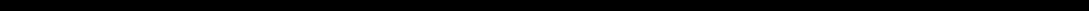 Date:   AJMAN                                                                                                                             NEETHU